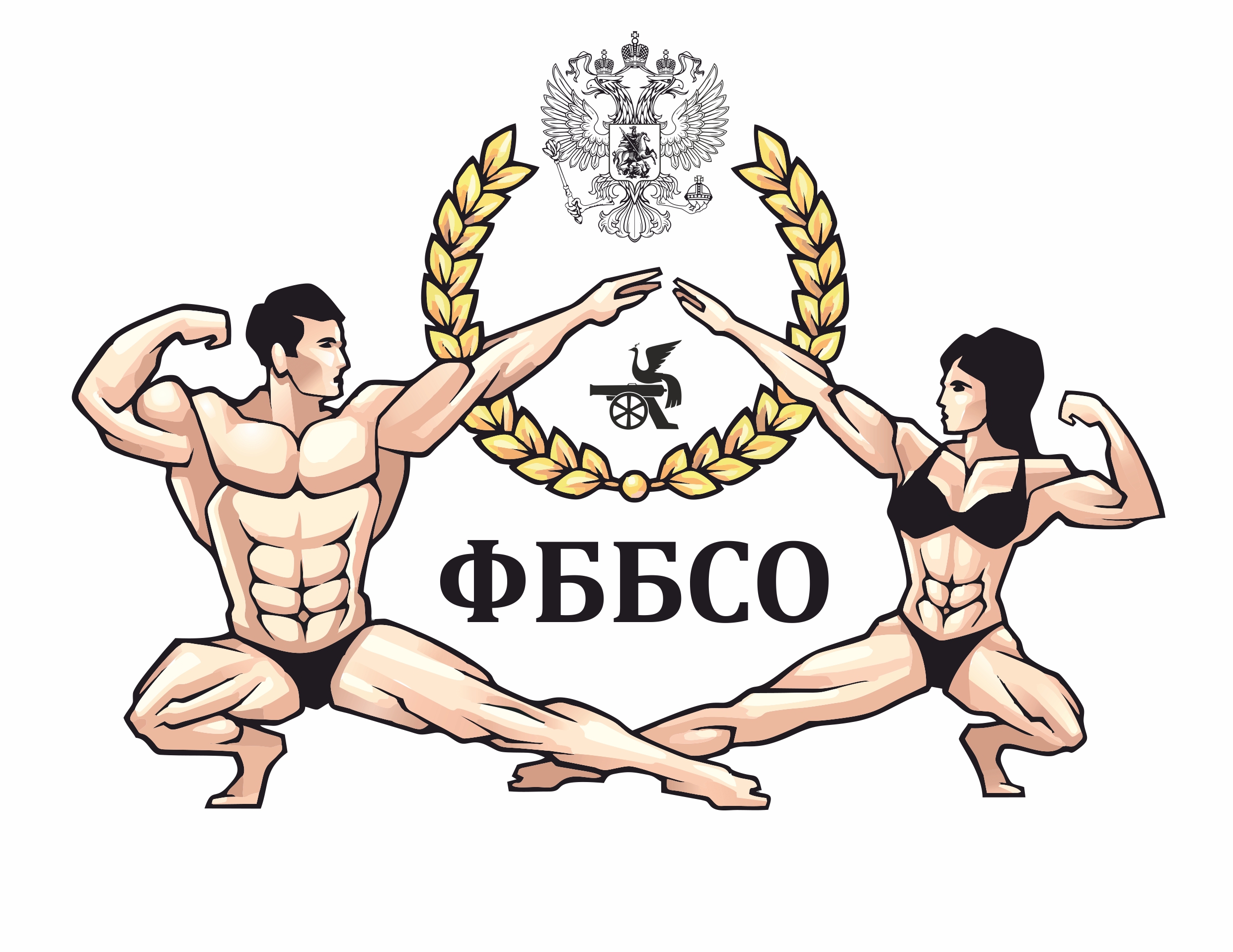 ПОЛОЖЕНИЕОТКРЫТОГО КУБКА СМОЛЕНСКОЙ ОБЛАСТИПО БОДИБИЛДИНГУ31 МАРТА 2019 г.Смоленск20191. Цель и задачи проведения спортивного мероприятия.Соревнования проводятся с целью популяризации и развития бодибилдинга и фитнеса по версии Международной Федерации бодибилдинга (далее IFBB), как пропаганды здорового образа жизни и наиболее эффективного средства оздоровления населения, повышения мастерства, выявления лучших спортсменов для комплектования сборной команды области.2. Место и сроки проведения спортивного мероприятия.Соревнования проводятся 31 марта 2019 г.  в г. Смоленске.Адрес места проведения: г. Смоленск, ул. Маршала Жукова, д. 4, концертный зал КДЦ «Губернский».3. Организаторы спортивного мероприятия.Проведение соревнований по правилам IFBB осуществляет Федерация бодибилдинга Смоленской области.Общее руководство организацией и проведением соревнований осуществляет  Главное управление спорта  Смоленской области.Судейская коллегия действует на основании правил соревнований, утвержденных IFBB.Главный судья – Костив Зиновий Владимирович.Главный секретарь – Анисимов Константин Валерьевич.4. Требования к участникам спортивного мероприятия.Участники соревнований должны иметь уровень  подготовленности, необходимый для участия в соревнованиях, соответствующий заявленной номинации.Номинации соревнования.Классический бодибилдинг. Мужчины - 175 см, свыше 175 см, абсолютное первенство.Бодибилдинг. Мужчины -  85 кг, 90 кг, свыше 90 кг, абсолютное первенство.Пляжный бодибилдинг. Мужчины - абсолютное первенство.Бодифитнес. Женщины - 163 см, свыше 163 см, абсолютное первенство.Фитнес-бикини. Женщины - 163 см, 168 см, свыше 168 см абсолютное первенство.Фит-модель. Женщины - абсолютное первенство.Велнес-фитнес. Женщины - абсолютное первенство.В том случае, если общее количество спортсменов во всех категориях одной номинации составляет менее 4, категории объединяются и спортсмены выступают в абсолютной категории.Участие спортсменов в нескольких номинациях не допускается.5. Программа спортивного мероприятия.31.03.19 г. с 12:00 до 14:00 концертный зал КДЦ «Губернский»:- аккредитация, прием стартовых взносов;- жеребьевка участников, измерение роста и (или) взвешивание;- инструктаж и жеребьевка судей;- определение постановочных вопросов на период судейства.31.03.19г. в 15:00 концертный зал КДЦ «Губернский»:1) Пляжный бодибилдинг абсолютная категория – оценка пропорций и обязательное позирование.2) Бодифитнес до 163 см – 1 раунд.3) Бодифитнес до 163 см – 2 раунд.4) Пляжный бодибилдинг – награждение.5) Бодифитнес св. 163 см – 1 раунд.6) Бодифитнес св. 163 см – 2 раунд.7) Бодифитнес до 163 см – награждение.8) Бодифитнес св. 163 см – награждение.9) Бодифитнес абсолютная категория и награждение.10) Классический бодибилдинг до 175 см – оценка пропорций и обязательное позирование.11) Классический бодибилдинг св. 175 см – оценка пропорций и обязательное позирование.12) Классический бодибилдинг до 175 см – произвольная программа.13) Классический бодибилдинг св. 175 см – произвольная программа.14) Классический бодибилдинг до 175 см – награждение.15) Классический бодибилдинг св. 175 см – награждение.16) Классический бодибилдинг абсолютная категория и награждение.17) Бодибилдинг до 85 кг – оценка пропорций и обязательное позирование.18) Бодибилдинг до 90 кг – оценка пропорций и обязательное позирование.19) Бодибилдинг св. 90 кг – оценка пропорций и обязательное позирование.20) Бодибилдинг до 85 кг – произвольная программа.21) Бодибилдинг до 90 кг – произвольная программа.22) Бодибилдинг св. 90 кг – произвольная программа.23) Бодибилдинг до 85 кг – награждение.24) Бодибилдинг до 90 кг – награждение.25) Бодибилдинг св. 90 кг – награждение.26) Бодибилдинг абсолютная категория и награждение.27) Фит-модель абсолютная категория – 1 раунд.28) Фит-модель абсолютная категория – 2 раунд.29) Фит-модель – награждение.30) Велнес-фитнес абсолютная категория – 1 раунд.31) Велнес-фитнес абсолютная категория – 2 раунд.32) Велнес-фитнес – награждение.33) Фитнес-бикини до 163 см – 1 раунд.34) Фитнес-бикини до 168 см – 1 раунд.35) Фитнес-бикини св. 168 см – 1 раунд.36) Фитнес-бикини до 163 см – 2 раунд.37) Фитнес-бикини до 168 см – 2 раунд.38) Фитнес-бикини св. 168 см – 2 раунд.39) Фитнес-бикини до 163 см – награждение.40) Фитнес-бикини до 168 см – награждение.41) Фитнес-бикини св. 168 см – награждение.42) Фитнес-бикини абсолютная категория и награждение.6. Подведение итогов.Победитель в соревнованиях определяется, согласно правилам соревнований, утвержденных IFBB, по наименьшей сумме мест. 7. Условия финансирования спортивного мероприятия.Главное управление спорта Смоленской области несёт расходы по награждению медалями и дипломами победителей и призеров соревнований в личном первенстве.СОГБУ «Центр спортивной подготовки спортивных сборных команд Смоленской области» несет расходы по оплате судейского аппарата и медицинскому обслуживанию.Федерация бодибилдинга Смоленской области совместно с партнерами и спонсорами спортивного мероприятия обеспечивает победителей и призёров соревнований кубками и  памятными призами.Оплата проезда, проживание, питание участников осуществляется за счёт командирующих организаций. 8. Условия приема участников спортивного мероприятия.Для всех участников обязательна процедура заполнения электронной заявки. Заявки направляются на адрес электронной почты: srg_d@mail.ru (главный секретарь Анисимов Константин Валерьевич) не позднее 24 марта 2019 г.Форма заявки:При регистрации спортсмены заполняют Карточку Участника.Карточка Участника заполняется СТРОГО ПЕЧАТНЫМИ БУКВАМИ (Приложение).Для оптимизации регистрации желательно Карточку Участника заполнить заранее.Во время регистрации участники соревнований оплачивают стартовый взнос в размере 1000 рублей. Спортсмены принимающего региона от стартового взноса освобождаются.Спортсмены должны иметь паспорт, ИНН, СНИЛС, костюм, соответствующий правилам IFBB и качественную фонограмму, записанную на CD-диск (расположенную в  начале CD).На всех официальных соревнованиях по решению IFBB запрещено использовать пачкающие кремообразные гримы (типа «Dream Tan»). При обнаружении за кулисами судьей при участниках использования запрещенного грима, спортсмену разрешается привести свой грим в порядок, если это не нарушает регламента соревнований. Если это нарушение будет обнаружено на сцене, то участник отстраняется от соревнований. Разрешенный грим: «Pro Tan», «Dream Tan – СПРЕЙ» и «Jun Tan». Участники соревнований и их представители несут ответственность за соблюдение порядка проведения соревнований.Контактная информация:Президент Федерации Ломачевский Владислав Сергеевич                  тел.: +7(951) 705-00-00 Главный секретарьАнисимов Константин Валерьевич	          тел.: +7(910) 789-12-28e-mail: srg_d@mail.ruОрганизаторы турнира оставляют за собой право на внесение  изменений в программу соревнований.Настоящее положение является официальным вызовом на Открытый Кубок Смоленской областипо бодибилдингу.Подпись	_________________Утверждаю: Начальник Главного управления спорта Смоленской области__________Заенчковский Э.М.«_____»______________2019 г.Утверждаю: ДиректорСОГБУ «Центр спортивной подготовки спортивных сборных команд Смоленской области»__________Семенов М.М.«_____»______________2019 г.Утверждаю: Президент Федерации бодибилдинга Смоленской области__________Ломачевский В.С.«_____»________________2019 г.Ф.И.О.    (полностью)Год рожден.Город/клубСпорт.званиеНоминацияВесовая/ростовая категорияИванов Иван Иванович1980Смоленск/ «Муромец»МСбодибилдинг85 кгКарточка    участникаСоревнование                     Открытый Кубок          Смоленской области по бодибилдингуМесто проведения                         г.СмоленскДата                                         31 марта 2019 г.Карточка    участникаСоревнование                     Открытый Кубок          Смоленской области по бодибилдингуМесто проведения                         г.СмоленскДата                                         31 марта 2019 г.Приложение к Положению Открытого КубкаСмоленской области по бодибилдингуФамилияИмя, отчествоСпортивное званиеВес соревновательн.Вес в межсезоньеРегион, город, клуб  Дата рождения Место работы, учебыПрофессияТренерГод начала занятийРостХоббиИНН и страх.св-воЛучшие достиженияДомашний адресТелефон (с кодом)Данные росс.пасп.Данные загранпасп.__________________________________________________________________________________________________________________________________________________________________________________________________________________________________________________________________________________________________________________________________________________________________________________________________________________________________________________________________________________________________________________________________________________________________________________________________________________________________________________________________________________________________________________________________________________________________________________________________________________________________________________________________________________________________________________________________________________________________________________________________________________________________________________________________________________________________________________________________________________________________________________________________________________________________________________________________________________________________________________________________________________________________________________________________________________________________________________________________________________________________________________________________________________________________________________________________________________________________________________________________________________________________________________________________________________________________________________________